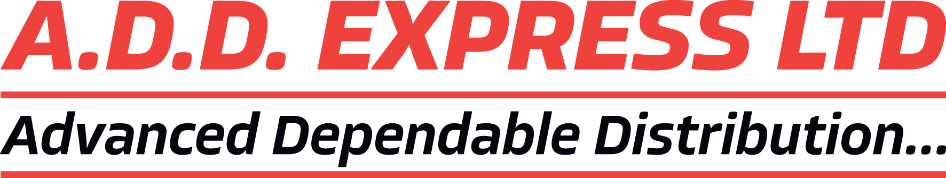 Goods in Transit Claim ChecklistBreakdown of the amount claimedCopy of the original sales invoiceEvidence of weight of the items damagedRepair estimate or explanation why the goods cannot be repaired, if this is the caseAdvice if any of the goods can be salvaged, retain any salvage/scrap value or explanation why not, if this is the caseColour pictures of the damages which would clearly show the scale of damages to the goodsPlease note Disposal of the goods which are subject to the claim requires authorisation or kept until the claim has been settled. Disposing of the goods without underwriters’ agreement can prejudice your and other involved parties’ position and may affect the final settlement proposal for this claim.